CLASS ROUTINESSTAR STUDENT	The star helper is the teacher helper for the day.  They will get to be the line leader, door holder, calendar friend, messenger, cleaner, and any other time that I need a special friend! HOMEWORK	Take Home Folders will have our child’s homework assignments in it. In general…..	MONDAY: Read story from Reading/Writing Workshop book. 	TUESDAY: Read story from Literature Anthology book. 	WEDNESDAY: Reread Tuesday’s story from Literature Anthology.	THURSDAY: Read story from Literature Anthology.	FRIDAY: Sight word Assessment and weekly reading assessment.   Reading homework is every night. Homework will also be written in student agendas.WEEKLY WORK 	Your child’s work will be sent home on Thursday in their Take Home Folder.  Please spend time with your child looking at their work.  They will have worked hard and will be very proud of their work!  CLASSROOM RULESHelp each other learn.Make good choices.Follow directions quickly.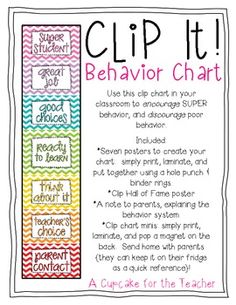 CLASSROOM BEHAVIORWe have a clip chart in class. All students will start on Ready to Learn. Students will have the opportunity to clip up the chart if they are showing good choices throughout the day. If a student clips up to SUPER STUDENT they will get a prize from the treasure box. If a student is making poor choices they will clip down the chart. First is a warning to THINK ABOUT IT. Second time is TEACHER’S CHOICE (time out of recess walking). Third time is PARENT CONTACT.  If a student receives 3 parent contacts for behavior then they will get an office referral. I will mark in the TAKE HOME FOLDER reasons for each clip down. MONEY SENT TO SCHOOL	All money (cash or checks) that is sent to school must be in an envelope with the following information labeled on the front!  1- child’s name 2- grade 3- teacher’s name 4- amount 5- purpose of the money- what is it for.All money that is turned in without being in an envelope will be sent back home.*This is a great way to recycle all of those envelopes that come in the mail!  All of those credit card applications that come in the mail have envelopes inside of them.  The envelopes do not have to be new, but please tape the top and mark out all other writing.  LUNCH MONEY	Lunch money needs to be brought to the cafeteria in the morning before school. Lunch and Recess	Lunch is at 10:30 to 10:55. We will have recess right after lunch. 